This Week in the Life & Work of our ChurchKINCARDINE UNITED CHURCH 721 Princes St. N., Kincardine ON N2Z 2A3The congregation of Kincardine United Church strives to be a loving, hopeful and inclusive community of faith that nurtures Christian discipleship. Link to Sunday 11:00 a.m. Zoom Service: https://us02web.zoom.us/j/84938054100                                                      Passcode: 3962391Office Coordinator’s email: kuchurch@bmts.com    Office phone: 519-396-2391Office Hours: 1:30 – 5 p.m. Tuesday through FridayGord’s email: gord.kuc@bmts.com  Gord’s cell (for pastoral emergencies): 519-386-6346Donation Steward: kucdonate@bmts.com  Web site: www.kincardineunitedchurch.org         YouTube: KUC YouTube Channel  Facebook: KUC Facebook Page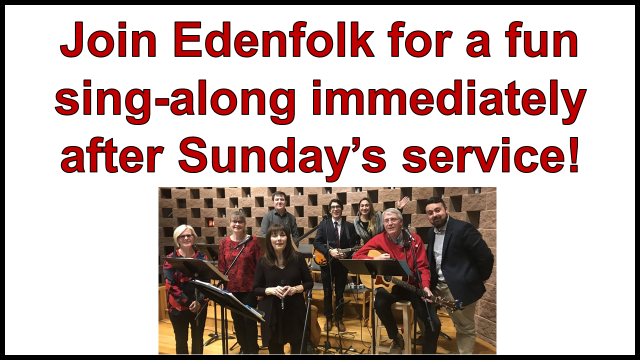 A/V NEEDS YOU!  If you can help us continue to provide some of our A/V during church services, please contact John Phillips, Judy Zarubick or contact the church office. 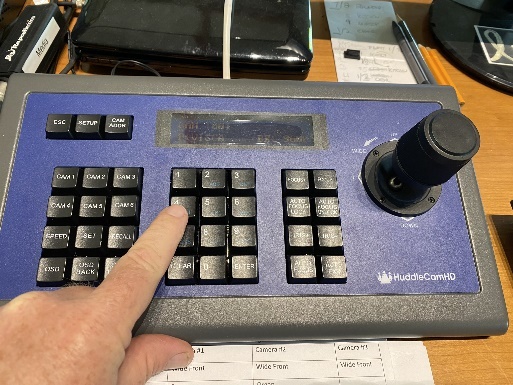 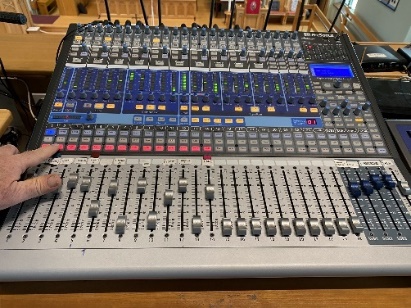 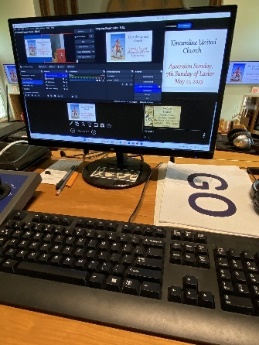 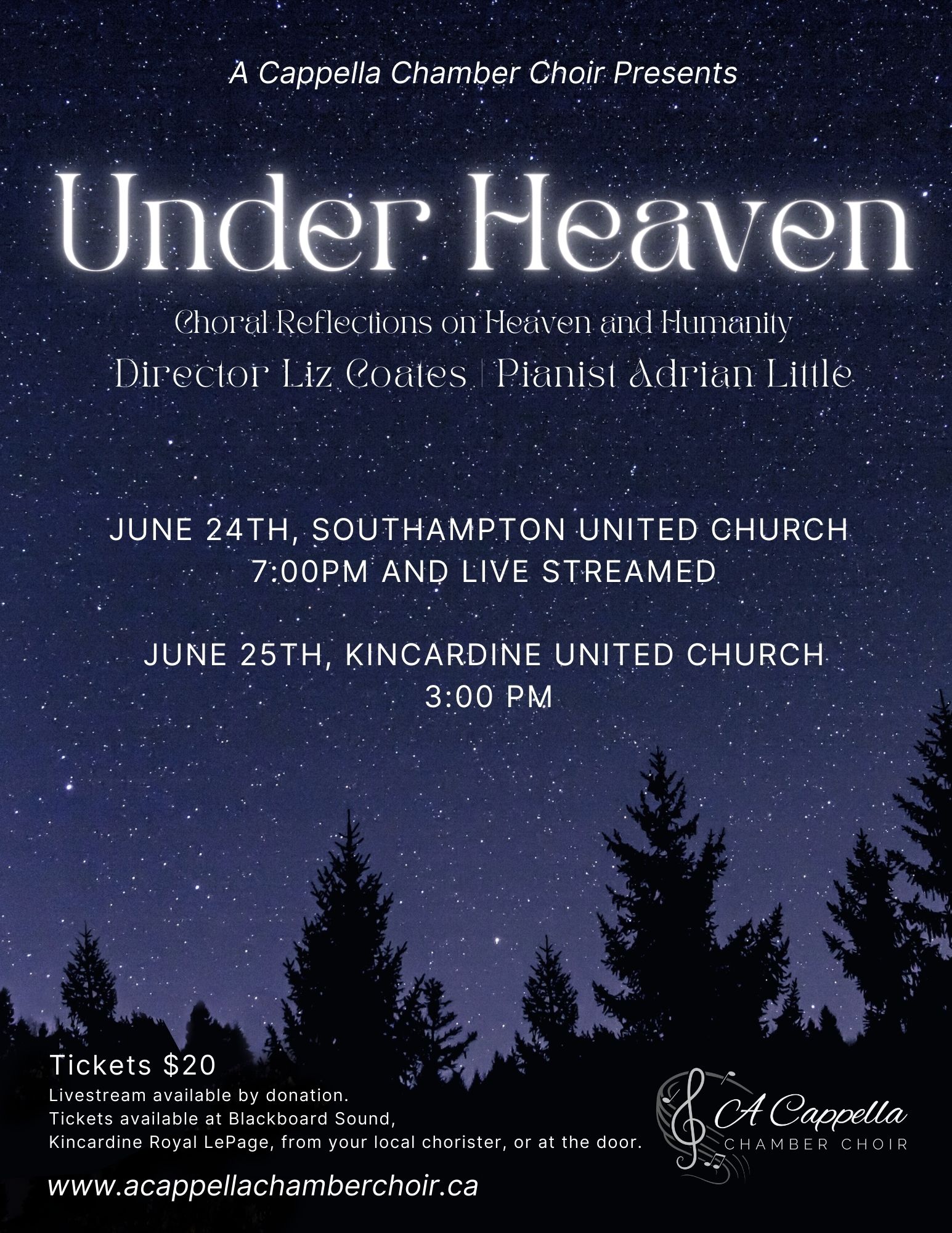 WEEKLY DEADLINE FOR ANNOUNCEMENT INFORMATION
Submit information to kuchurch@bmts.com by 4 PM on TUESDAY.PROGRAMME CALENDAR(services are both in-person and live streamed)SUNDAY, July 2          11:00 AM      Celtic Service                                                                                                                Worship: Gord Dunbar		         Meditation: Listening for LoveServices air on Rogers Cable Channel 6 a week later and repeats at various times thereafter.  View the schedule here: https://www.rogerstv.com/schedule?lid=1&rid=75You can view some past services online at https://www.rogerstv.com/media? lid=237&rid=75 under Access Programming (no cable tv necessary) 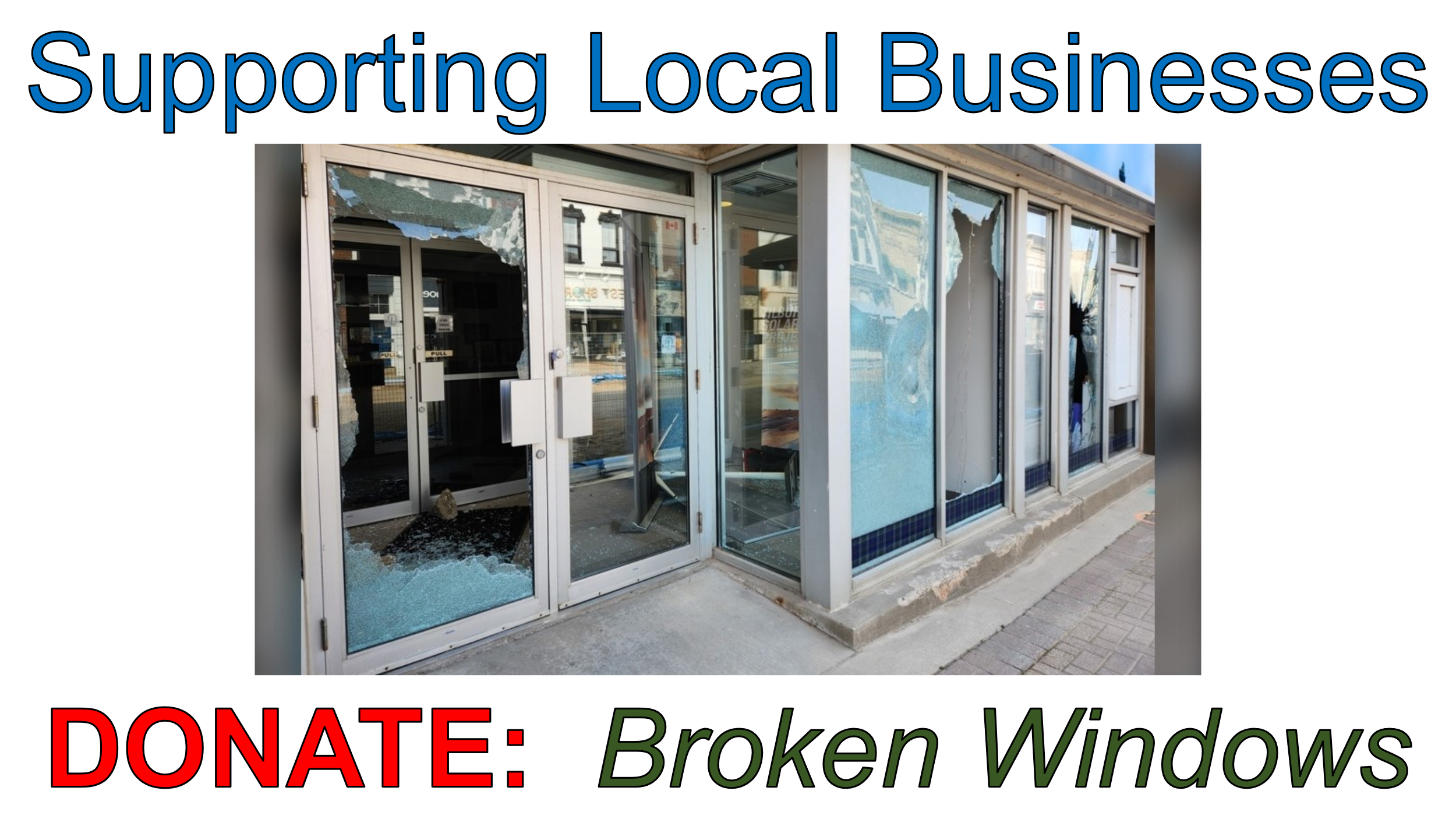 Electronic payment methods available on our website. Mark your donation “Broken Windows” 